HILLS TENNIS ASSOCIATION INC 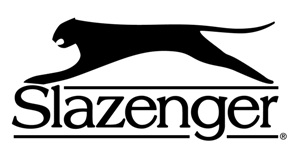 ANNUAL GENERAL MEETING 2019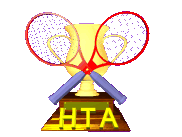 Monday 8th April 2019 - 7.30pm The Old Mill 98 Main Road, Hahndorf AGM/SGM Minutes 8/4/19WELCOME & APOLOGIES  Welcome: As per listingApologies: Myles Pope and Adrian Pobke (Life Member)Quorum Declared:  All agreed to go ahead with meeting, apology of short notice.MINUTES of AGM HELD 9 April 2018 Minutes Moved,  Bruno Bellon , Chris Geue seconded. ADOPTION OF ANNUAL REPORTS FROM ASSOCIATION OFFICIALS  President’s Report: Myles welcomed everyone to the 2019 AGM. If this report is being read out for me then I’ve been regrettably been detained interstate and please record my apology. Secondly, I also want to apologise to you all, for the short notice of this AGM. The date was not communicated well enough. I take full responsibility. My sincerest apologies, as much for the discourtesy of this, as for the lack of Constitutionality of it. Accordingly, we have two broad choices to resolve any, quite legitimate, questions of constitutionality of this meeting, that is, we can now defer this AGM into the Netball/Football season to give proper notice to all OR we can utilise our quorum to all vote now to proceed with this meeting and treat any further business as valid. Accordingly, I put the following motion to the meeting: Proposal 1 “Defer” – that we now agree to defer this AGM until a time when all Constitutional requirements can be met OR Proposal 2 “Proceed” – that we agree to proceed with the AGM now and treat any resolutions or business as valid Can all those who wish to vote to Defer this meeting please raise your hands now. Those who want to Proceed with this meeting now, please raise your hands? The vote to Proceed has been recorded and we can now proceed with the meeting. Thank you. Congratulations to all Clubs and teams for a great season, special congratulations to our senior and junior finalists and our senior grand final hosts, Jo and Ian will add to these thanks in their reports. Briefly, I’d like to comment on the strategic scene in which our Association plays. There are great forces of general change happening in our Communities and tennis is not insulated from these. In the other states of Australia, tennis is being increasingly commercialised and private centres are being used more and the costs of playing tennis are rising as a result. In some areas tennis is being run less by Communities and more by commercial and corporate bodies. Many Associations, including several in SA are currently under pressure from declining participation and declining volunteering and some Associations appear to be commercialising and handing over control of the running of their competitions. My message however is one of great optimism for the Hills. We have always punched above our weight. I believe we are one of the largest, the best Community Tennis Associations in SA and we should all feel so very proud of that. The reason for this is all the hard work that you all do at your Clubs and because from time to your Club is happy to nominate volunteers onto the HTA Committees. It is because we are all working together as one big team to run Hills Tennis for ourselves that we continue to keep the HTA strong. The credit for this is all yours. However, keeping Hills Community tennis vibrant for future hasn’t happened by accident and it is something that we must all consciously strive to protect and remain vigilant about so that our children can enjoy the same competitions, facilities and tennis opportunities in years to come. There may well come a time, possibly sooner than you think, where the HTA may be put under more and more pressure to hand over amounts of its own self-determination. My message to you all is that if you value Hills Tennis, we must remain strong together and if we are all determined to keep Hills Tennis a Community run volunteer not for profit organisation, then that is the only way it will survive. It is up to all of us to fight to keep the HTA strong in coming years if we want that to happen. As you can tell, I have great passion for our Hills Community, for not for profit tennis and for Hills Tennis generally and I’m so very privileged to have spent the past 5 years on the Management Committee working alongside the very best people. Please join with me to thank our wonderful Committee. My own second term as President is coming to an end tonight and since I’m going to have to be increasingly interstate and unavailable then despite much unfinished work and despite my passion for Hills Community-run tennis, regrettably I won’t be able to re-nominate for President. I just won’t be in SA enough in the coming year to do you all justice and perform the role adequately and the late notice you all had for the AGM and my absence tonight is an example of that. I guess I feel I’ve been very fortunate to have your confidence for these past four years as President and that you now deserve a new President to continue to build the vision for the HTA over the next two years. You are all amazing and there is a lot of love across our Hills Tennis family and within our Management Committee, thanks so much for everyone’s wonderful support over these past 4 years.The HTA MC would like to thank Myles for his time and passion given to the HTA. Treasurer’s Report  P/L April 2018 - March 2019 		Balance Sheet as at March 2019 We had a surplus $5,700.00. What is the appropriate amount to keep?  $80k is the appropriate amount, for any mishaps.  Development of the community, welcomed via SGM or AGM. What costs could be incurred to have a balance of $80k - legal action? ball contracts, other liabilities that the HTA may be faced with.  IF excessive, bring back via clubs and sub committees, happy to discuss any initiatives/ideas at HTA MC Meeting. Adopted by Quorum. SUB COMMITTEE REPORTS Junior Activities Committee 2018/19 SEASONIan Barry – Chairperson, JAC recorder for LM; Country Carnival; League Manager Programming working with TSA; scheduling finals.Jayne Taylor – Minute secretaryMartin Smallridge – Correspondence secretary (who is leaving this role and we thank Martin for his great service to HTA Juniors)Bill Walter – Winter tennis, Junior Development; Scott Hughes - great knowledge of junior tennisWendy Harvey – Country Carnival assistant and lots of junior co-ordinator knowledge like Scott (who is leaving the committee).Number of teams:Overall 137 teams (down 10 teams)GIRLS: 34 teams (down 8 teams)BOYS: 56 teams (up 2 more teams)FRI GB: 12 teams (up 1 team) SAT GB: 18 teams (up 3 teams) FRI OB: 10 teams (down 2 teams)SAT OB: 11 teams (down 2 teams)The concern for JAC is the downturn in female participation.Junior State League – continued in its 3rd year for top juniors in the State. TSA give the opportunity every year for 1 boys and 1 girls’ team playing across Associations on a Friday night to come from HTA Clubs. Hahndorf entered a girls and a boys’ team in 2018/19. The girl’s team lost in the semi-final with Hayley Reissen and Jenna Barry the only current HTA players in this team. The boys finished outside the finals with William Taylor, Ralph Catipay, Tomas Barry and Seb Rees being players from HTA.Also Stirling TC entered a team in the 10 & Under State League in Term 4 2018. Very strong competition and was a great experience to the players.Country Carnival – HTA submitted 13 Junior teams (5 less than previous year…I think due to the very early commencement of the event 3rd January) and 5 Senior teams; Event played at Kensington Gardens this year due to final works being done at Memorial DriveHTA won the Back to Back John Fitzgerald Shield for most represented & best performed Association 14/U Boys from Summertown were our only junior outright winner, many finished second.Special thanks to Wendy Harvey for helping me with this.Hills Junior Closed Tournament Cancelled for 3rd year in a rowI’m pleased however to announce Mt Barker TC are keen to run a tournament possibly in November 2019 over a weekend. JAC presently under resourced so would be looking for a volunteer to co-ordinateCompass DrawEvent held on 19 November 2017 at West Lakes Tennis Club and Millswood Tennis Centre.Two teams were selected in 12s and 14s based on highest ratings. Teams participated positively with a 14 and under team winning southern zone award.Foundation Cup2018 Team Results:Won 13s Boys and GirlsWon 15s Boys and GirlsWon 17’s Boys and Girls (clean sweep)Won Best Region Award4 Hills players made the State teams2019 Foundation Cup - Bill Walter and other southern Fleurieu coaches coordinatingTrials held May 5th (closing 25th April)Event to be held 30 Sept – 3rd Oct 2019A big thankyou to Bill Walter for all of his work here.Winter Pennant Tennis 2019:15 teams (up 1 team)2 x GB team, 8 x boys teams, 5 x girls teamsSpecial thanks to Kylie Moult-Smith who co-coordinates with Bill Walter2019/20 Season planningJunior tennis will start at the beginning of Term 4 2019 (18th/19th October), we will discuss within JAC aligning with other Associations and possibly a 2 week final series rather than 3 with first week 1 v 4, 2 v 3…with the winner playing in the GF. (I haven’t run this past the JAC yet!) This eliminates the Friday night 1st final also.Will implement Friday night tennis in 2019/20 season for Division 1 Juniors after a positive vote from clubs. The JAC requires at least 6 people to enable workload to be shared. Tonight, we are asking for nominations for JAC.  Currently, of the largest clubs Aldgate (12), Hahndorf (13), Littlehampton (18), Crafers (13) and Mount Barker (9) are not represented and we would like to see a representative from these clubs to assist in the running of the junior season. The committee involvement is a meeting every 4-6 weeks in season only and voting on weekly issues by email. Possible small jobs to oversee also.Discussion from the floorWhat is tennis SA doing to assist HTA, we are losing numbers, clubs will close? We are happy to adapt to changes to try different things to assist juniors. Mixed genders, Junior 1's to play Friday nights. Tennis SA needs to bring it back to Grass Roots. Please come on board to introduce these issues. Heat policy  impacted this year’s season.  It’s a long time between games.  Two week finals? Do we start a week earlier the same time as Seniors? Hills Christian Community College has 450 students, does anyone visit? Bill Walter to follow up. Can we look to expand Friday night with more games? Can we approach more venues to assistSurvey to ask the question? How to retain players, quality players.  Senior Activities Committee Committee:	Jo Casey (Chairperson)	Jennifer Robinson	Tarrant Hansen	Jon Abraham	Brian Haddy	Katie Martin	Margaret Moseley12 Doubles teams (8 player comp) and 4 Doubles teams (4 player comp). Total of 16 teams – half a team less than last year but equal to year before. Trad - women’s numbers steady - 20 teams in 3 divisions, Men’s trad dropped a little - 24 teams in 4 divisions (4 less than previous season)One female played in Div 1 Men comp – Hayley Riessen (Summertown). Successful.Improvements to and better use of League Manager and Match Centre Currently 63% of players have a tennis account - goal to reach 80% by end of next season - need clubs to encourage players to sign up and use. Multiple profiles still an issue. Online nominations - worked well again. SAC will also likely ask clubs to confirm all team lists a couple of weeks into season. TA rating - used as a guide but not only consideration.Finals eligibility - very clear and well accepted. Permits rarely given to players who don’t meet both criteria. Lower teams and junior ranks are looked at if needed. Country Carnival - 5 senior teams plus one team independent - Heathfield. One of our Div 2 Men’s teams took out their division. Many thanks to Ian Barry for coordinating.No inter-association match with GSTA – need someone to coordinate - would require very little time and effort.No official HTA presence at senior finals – no wish to interfere with what should be managed by teams/players plus workload of SAC is already high and no wish to add extra.  Feedback received - players disappointed not to have a representative at some GF venues to present medallions and shields/trophies.Grand Finals held at Onkaparinga (8P Doubles 1 & 2), Littlehampton (Trad – 2 & 3 Women, 2, 3 & 4 Men), and Mount Barker (Trad – 1 Women and Men). Div 3 8-Player Coubles held at Hahndorf 2 weeks earlier, as 2 teams decided not to participate in finals. Life members Leanda Ritter, Adrian Pobke and Angus Thompson attended - Many thanks for their continued support. Huge appreciation to club people prepared courts etc. HTA aware of extra work for those who may already be overstretched. Currently looking at options to make less of a burdenNo formal behavioural reports this season.New Doubles Activities Committee operates from tonight – extension of SAC, responsible for all matters relating to doubles comp. Have already begun considering format changes. Vacancy for 1 or 2 more members Big thanks to SAC – Jennifer Robinson, Tarrant Hansen and Jono Abraham and newbies Brian Haddy and Katie Martin and later Margaret Moseley – great contributions. Thanks to Chris Geue - kept track of late scores entries & missing player names and sent match results to Courier. Thanks too to HTA Management Committee – rewarding and satisfying working with them. Saddened that Myles and Tracy are not continuing, but optimistic equally wonderful people will join the ranks.Huge thank you to all Club Senior Coordinators – great communication and organisation, appreciated by players too. Without these people we just wouldn’t have a competition. Doubles Report - As most of you will know, we conducted a survey in relation to the Doubles Comp this season to get feedback on how to improve it. I was delighted with the response of over 80 players/clubs all of them with positive comments. There were also a few people that responded that they may like to go on the new Doubles Sub-committee but omitted their name from the form. If any of those people are here, can you see me after.My idea to have 6 player teams was primarily to try and get more teams to enable the grading to be more even and to reduce the hours it takes to play a match.The results of the survey were:Number of sets51% want to play 4 sets 30% are happy to go with the majority19% want to play 3 sets6 Player Teams85 % were happy with that concept15% were not.Gender (many ticked more than one)12% were in favour of a totally neutral competition33% were in favour of playing in order of merit regardless of gender10% will go with whatever is decided25% want a 50-50 balance39% prefer a balance but are happy to play where the ratio is less21% just want to play regardless of gender make-upSummary 6 Player teams4 sets eachMinimum 2 men, 2 ladies with the other 2 of either gender, playing in order of merit.If we get enough for 3 divisions, the grading will be much better. It is possible that Div 1 will have a different format to Div 2 and another for Div 3. If there are clubs that only have 4 players it may be possible to combine with another club that has excess players so that everyone gets a hit.  It will all depend on how many teams are nominated at the beginning of next season. We would encourage clubs to start planning early to keep the doubles alive.Mid -Week Tennis Report  6 x teams nominated with a win to Littlehampton. Thank you to Onkas for hosting our breakup celebrations. Please nominate to play midweek, Tuesday morning - social connection with lots of fun, lesser element of competition.  Will commence again in October 2019, will run in line with the school term 4 and 1.  The HTA would like to sincerely thank you Robyn for the coordination of all trophies.Night Tennis Report  Healthy numbers, growth on competition.  Spring and Summer, Ironbank clean sweeped, all three comps div one.  Very social and easy to play. Social Media? to gain more numbers. NOMINATION OF LIFE MEMBERS – Nil at this time. ELECTION of PATRON & VICE-PATRON  - Angus Thomson and Adrian Beech - Chris & IanELECTION of AUDITOR  - Libby Timmins to continue, Moved by Robyn Starcic and Bruno Bellon seconded.ELECTION of PUBLIC OFFICER - Barry McFadyen to continue - Moved Chris Geue and Seconded Jo CaseyELECTION of OFFICERS for the 2019/2020 SEASON  Election of President  - No nominations. - convene a president at a SGM with 28 days notification. Nominations to be submitted - Quorum agreed to proceed with this way. Election of Secretary  -  No nominations. - SGM with 28 days notification. Nominations to be submitted - Quorum agreed to proceed with this way.  Rob to take on role in interim. Election of Treasurer  - Margaret Moseley to continue - agreed by quorum. Election of Members to the Management Committee  Senior Activities Chair  - Ian Barry to continueJunior Activities Chair  - Jo Casey to continue Night Tennis Coordinator  - Rob Chalmers, query availability next year.Midweek Tennis Coordinator  -  Robyn Starcic to continue MC Minute Secretary  - combined with secretaryFacility Management  - ReviewRecording Secretary - Chris GeueDoubles Activities Chair - Margaret MoseleyNomination of Members to Sub-Committee and Co-coordinator’s roles:  SAC Members  JAC Members  - Libby Tweedale, Ed CoombesTrophy Coordinator  - Robyn StarcicDAC Members - Margaret to forward ADOPTION OF REGISTRATION FEES for the 2019/2020 SEASON  - Remain As is. Junior Winter fees $65.00 - Agreed ADOPTION OF GRATUITIES for the 2019/2020 SEASON  - Remain as is, will review 2019/2020. Capped at $4,500.00 ADOPTION OF TENNIS BALL CONTRACT  - Slazenger – to continue with 2 year term. (only one year in) ADOPTION OF TENNIS SA AFFILIATION  - Needed for insurance, grants etc. Content to continue with the affiliation.OTHER BUSINESS  Programming in January - aiming to get 15 games. Survey? Play more tennis.For the SGM, send out information to clubs and bring back to SGM. Cross over time with other sports, trying to be in line for finishing times, alignment. Meeting Closed -  8.55pmAldgate Greg Sparrow Senior coordinator Aldgate Kyffin Thompson Junior coordinator boys Aldgate Boris Eskandari Junior coordinator girls Aldgate Tracy Goodwin HTA MC Secretary Crafers Edward Coombes SecretaryCrafers Nigel DunsfordJunior coordinator boys Hahndorf Margaret Moseley HTA MC Treasurer Hahndorf David Edwards President Hahndorf Tina NairnSenior coordinatorIronbank Phil Battersby SecretaryIronbank Elizabeth Lay Littlehampton Jo Casey HTA MC Senior CoordinatorLittlehampton Wendy HarveyJunior coordinator Littlehampton Andrew Jarrad Senior CoordinatorLittlehampton Chris GeueHTA MC Vice PresidentLobethal Ian Barry HTA MC Junior CoordinatorLobethal Scott Hughes Junior coordinatorMt Barker Brian HaddyMt Barker Rochelle Rogers Junior Coordinator Mylor Robyn Starcic Treasurer/SecretaryNairneJenny SchreiberTreasurer Nairne Diane Humphries SecretaryOnkas Katie Martin SecretaryOnkas Ted Knight President Piccadilly Rob Chalmers HTA MC Night Coordinator Piccadilly Bruno BellonPresident Stirling Ian Campbell President Stirling Bill Walters CoachSummertown Samuel Foreman President Summertown Daniel AndersonSecretaryUraidla Robert Clothier Uraidla Fiona Pfeiffer President Verdun Flogger President Verdun Simon Ellis TreasurerWoodside Jacqui Knipe President 